Приказ № 102 От   24.06.2019 г.                                                                       с. Казачинское«О  реализации муниципального проекта  «Повышение качества образования в школах с низкими результатами обучения и в школах, функционирующих в неблагоприятных социальных условиях, путем реализации школьных проектов и распространения их результатов»В рамках реализации стратегии развития муниципальной системы образования, региональной программы повышения качества образования в школах с низкими результатами обучения и в школах, функционирующих в неблагоприятных социальных условиях на 2018-2020 годы,  ПРИКАЗЫВАЮ:1. Реализовать  в период  с 15.06.2019  по 31.12.2020 года муниципальный проект, направленный на повышение качества образования в школах с низкими результатами обучения и в школах, функционирующих в неблагоприятных социальных условиях, путем реализации школьных проектов и распространения их результатов; обеспечение нововведений в организации и управлении образовательным процессом по следующим ключевым направлениям:повышение уровня и качества методического обеспечения образовательного процесса;повышение профессиональных компетенций педагогического коллектива и управленческой команды школ;  совершенствование системы оценивания качества образования; повышение эффективности управления школой на основе данных мониторингов (внедрения элементов управления на основе данных);создание условий для распространения лучших педагогических и управленческих практик.2. Утвердить состав проектной команды, ответственной за  реализацию муниципального проекта  «Повышение качества образования в школах с низкими результатами обучения и в школах, функционирующих в неблагоприятных социальных условиях, путем реализации школьных проектов и распространения их результатов» (далее Муниципальный проект)Волкова Светлана Юрьевна – заместитель начальника Отдела образования администрации Казачинского района – координатор Муниципального проекта; Никифорова Елена Владимировна - директор МКУ «Ресурсный центр образования» - руководитель Муниципального проекта;Чащина Елена Кимовна старший методист  МКУ «Ресурсный центр образования»;Чащина Елена Геннадьевна старший методист  МКУ «Ресурсный центр образования»;Колпащикова Наргиза Равильевна тьютор МКУ «Ресурсный центр образования»;3. Утвердить график Муниципального системного стратегического проекта  (Приложение 1)4. Обсудить показатели мониторинга муниципальных образовательных учреждений Казачинского района (Приложение 2)5.Утвердить положение о Центре управления проектами (Приложение 3).6.Утвердить муниципальных координаторов проблемных групп по формированию функциональных грамотностей:-математическая грамотность Чащина Е.К.-естественнонаучная грамотность Чащина Е.Г.-читательская грамотность Никифорова Е.В.-финансовая грамотность Никифорова Е.В.7.Руководителям  муниципальных бюджетных общеобразовательных учреждений организовать работу по реализации Муниципального проекта:7.1.Сформировать школьную проектную команду из управленцев, методистов, педагогов-наставников, родителей, других заинтересованных лиц.7.2.Распорядительным актом утвердить состав и назначить  руководителя  школьной проектной команды,  а так же закрепить основные функции за педагогами, и работниками ОУ по организации деятельности в рамках проекта. Направить в срок до 30 июня отсканированный документ на адрес nikiforovaew@mail.ru7.3.Разработать школьные проекты по повышению качества образования, подготовить и представить презентации школьных проектов на Форуме управленческих и педагогических практик, который состоится в рамках августовского педагогического совета.7.4.Обеспечить обязательное участие школьной проектной команды во всех мероприятиях, организуемых командой муниципального проекта.7.5. Создать в образовательных учреждениях проблемные группы по формированию функциональных грамотностей, назначить руководителей проблемных групп, отправить список на электронный адрес nikiforovaew@mail.ru до 30.06.2019.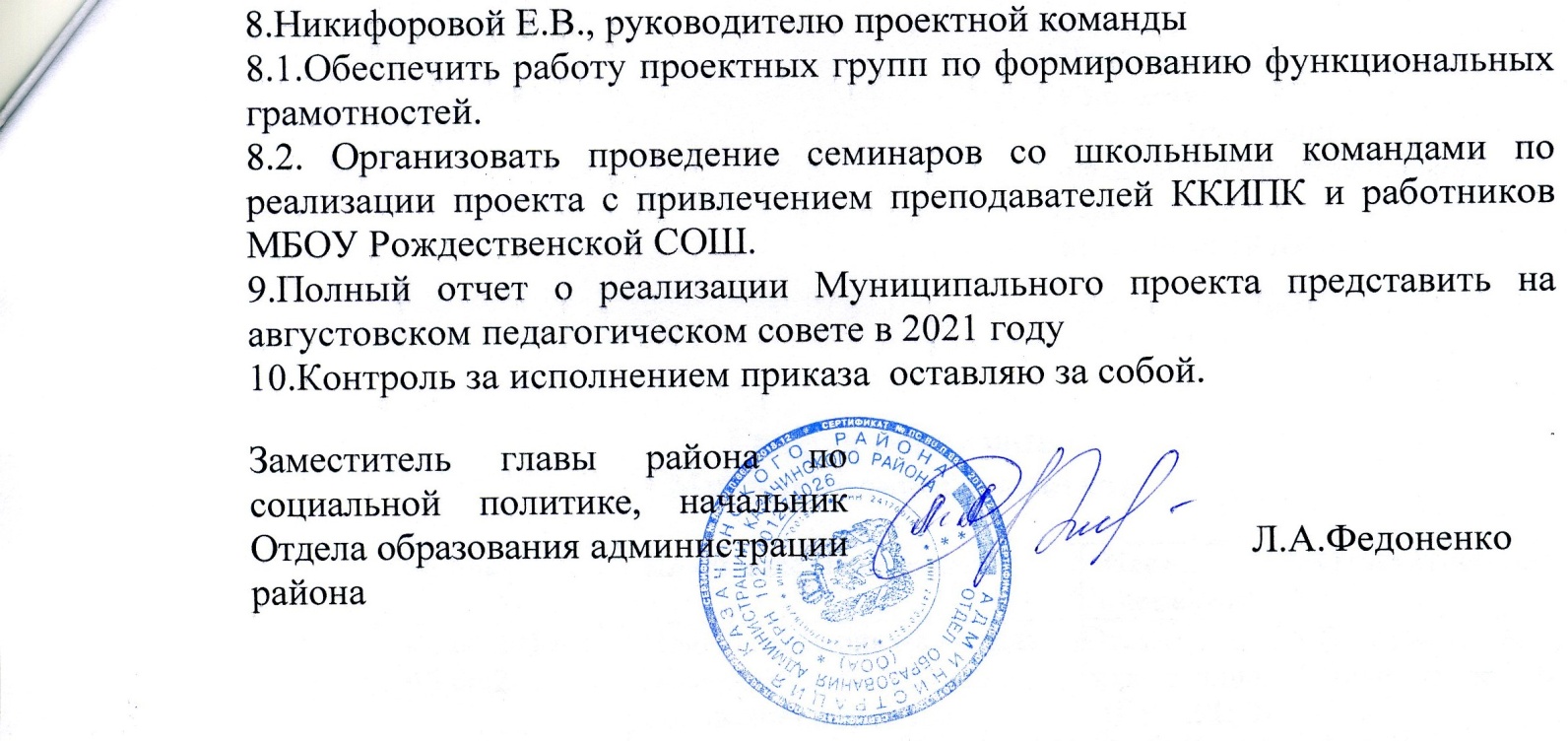 Приложение 1к приказу от  24.06.2019 №102 Отдела образования администрации Казачинского районаГрафик реализации
Муниципального  проекта  Приложение 2к приказу от  24.06.2019 №102 Отдела образования администрации Казачинского районаПРОЕКТПоложение о мониторинге муниципальных образовательных учреждений  Казачинского  районаОбщие положенияМониторинг муниципальных образовательных учреждений Казачинского  района разработан в рамках реализации проекта «Повышение качества образования в школах с низкими результатами обучения и в школах, функционирующих в неблагоприятных социальных условиях, путем реализации школьных проектов и распространения их результатов».Мониторинг охватывает следующие направления развития муниципальной системы общего образования:«Достижение образовательных (предметных) результатов»;«Внеучебные достижения»;«Кадровое обеспечение достижения образовательных результатов».Направление «Достижение образовательных результатов» оцениваетдеятельность образовательной организации по результатам государственной итоговой аттестации, региональных проверочных работ, определяемых КГКСУ «Центр оценки качества образования» (ЦОКО). Направление «Внеучебные достижения» отражает активность и результативность участия обучающихся в мероприятиях муниципального, регионального уровней.  Направление «Кадровое обеспечение достижения образовательных результатов» отражает активность и результативность участия педагогов в конкурсах профессионального мастерства, представления опыта педагогов в различных формах, участие образовательной организации в инновационных проектах и мероприятиях, умение выстроить партнерские отношения.Каждое направление представлено своим набором показателей, отражающими успешность деятельности образовательной организации, в виде числовых значений и цветовой раскраски в соответствии с установленными критериями уровня достижения, выраженного в оценке «отлично», «хорошо», «удовлетворительно», «неудовлетворительно». Критерии устанавливаются по решению Отдела образования администрации Казачинского района.Цветовая раскраска связана с соответствующей оценкой:оценка «отлично» – синий цвет;оценка «хорошо» – зелёный цвет;оценка «удовлетворительно» – желтый цвет;оценка «неудовлетворительно» – красный цвет.Расчёты производятся на основе исходных данных, собранных в соответствии с регламентом сбора информации, определяемого Отделом образования администрации Казачинского района. В соответствии с показателями мониторинга по каждому направлению и по всей их совокупности выявляется и оценивается деятельность муниципальных образовательных учреждений, которая оформляется в виде таблиц на сайте Отдела образования администрации Казачинского района в разделе «Мониторинг». Информация представляется по каждому муниципальному общеобразовательному учреждению  по отдельным показателям в соответствии с рейтингом успешности.Достижение образовательных (предметных)  результатов1.1 Для расчёта показателей используются исходные данные КГКСУ «Центр оценки качества образования» (ЦОКО) по следующим формам оценивания достижения образовательных результатов:КДР – краевая диагностическая работа по читательской грамотности (4, 6 класс).КДР - краевая диагностическая работа по математикеКДР - краевая диагностическая работа по по естественнонаучной грамотностиОГЭ – основной государственный экзамен по математике и русскому языку.ЕГЭ – единый государственный экзамен по математике и русскому языку.Показатели представлены следующим образом:-  «Доля выпускников, получивших высокие результаты ЕГЭ по математике и русскому языку» «отлично», если 100% выпускников переступили минимальный порог и 20% и более достигли высоких результатов (более 70 баллов на профильном уровне и «5» на базовом;«хорошо», если 100% учащихся переступили минимальный порог и от 10 до 20% выпускников достигли высоких результатов;«удовлетворительно», если 100% выпускников переступили минимальный порог;«неудовлетворительно», наличие выпускников, не переступивших минимальный порог.   - «Доля выпускников, получивших высокие результаты ОГЭ по математике и русскому языку» «отлично», если 100% выпускников переступили минимальный порог и 20% и более достигли высоких результатов;«хорошо», если 100% учащихся переступили минимальный порог и от 10 до 20% выпускников достигли высоких результатов;«удовлетворительно», если 100% выпускников переступили минимальный порог;«неудовлетворительно», наличие выпускников, не переступивших минимальный порог.- «Доля учащихся, достигших базового и повышенного уровня  по читательской грамотности (КДР)» (сумма %);Уровень достижения и критерии оценивания успешности:«отлично», если значение от 80 % и выше;«хорошо», если значение от 70 % и до 80 %;«удовлетворительно», если значение от 60 % и до 70 %;«неудовлетворительно», если значение меньше 60 %- «Доля учащихся, достигших базового и повышенного уровня  по математической и естественнонаучной грамотности»;Уровень достижения и критерии оценивания успешности:«отлично», если значение от 80 % и выше;«хорошо», если значение от 70 % и до 80 %;«удовлетворительно», если значение от 60 % и до 70 %;«неудовлетворительно», если значение меньше 60 %2.Кадровое обеспечение достижения образовательных результатов.2.1. Участие в конкурсах  профессионального  мастерства - муниципального/ регионального/ федерального уровней определяется   для каждого уровня отдельно:-на муниципальном  уровне -5 баллов  за  каждого  участника  конкурса; по 10 баллов  за  каждого  призёра  конкурса; по 20 баллов – за  каждого  победителя конкурса;-на региональном  уровне – по 25 баллов  за  каждого  участника   регионального  этапа; по 30 баллов  за  каждого  призёра;  по  40 баллов  - за  победителя;-на  федеральном  уровне  - по 45 баллов  за  участника  конкурса;  50  баллов – за  призёра;  60 баллов – за  победителя   конкурса.2.2 Наличие статуса   тиражирующей  площадки    отражает  зрелость  коллектива.Данное  направление  муниципального,  регионального,  федерального  уровней  оценивается  для  каждого  уровня  отдельно: -наличие  статуса  инновационной  площадки  муниципального уровня  оценивается  в 10 баллов; -наличие  статуса  инновационной  площадки  регионального  уровня  оценивается  в    15 баллов; -наличие  статуса  инновационной  площадки  федерального  уровня  оценивается  в    20 баллов.2.3.Наличие  практик,  вошедших  в  атлас   педагогических  практик  (другие формы представления опыта, указать): -практики, одобрены для включения в атлас муниципальными экспертами - 10 баллов; -практики начального уровня в региональном атласе – 15 баллов; -практики продвинутого уровня в региональном атласе – 20 баллов. 2.4. Организация  и  проведение  мероприятий  на  базе ОО: -за  организацию  и  проведение   мероприятия  на  муниципальном  уровне -  10 баллов -за  организацию  и  проведение   мероприятия  регионального  уровня -  20 баллов;   2.5. Наличие  партнёрских  отношений: Значение показателей определяется на основании информации из отчета о результатах   самообследования образовательной организации: -наличие  организаций-партнёров, с которыми установлены договорные отношения по учебному и сетевому взаимодействию, включая учреждения высшего и среднего профессионального образования  оцениваются  по 5 баллов  за  каждого  партнёра,  с  которым  подписан  договор; - по 10 баллов  оцениваются  ОО,  которые  имеют  с  организациями – партнёрами  кроме  договорных  отношений,  совместный  план  работы.Уровень достижения и критерии оценивания успешности:- от 220 и выше – отлично;- от 170 до 220 баллов – хорошо;- от 135 до 170 баллов – удовлетворительно; - ниже 135 баллов- неудовлетворительно. 3.Внеучебные достижения3.1 Участие во Всероссийской олимпиаде школьников муниципального/ регионального/ федерального уровня определяется   для каждого уровня отдельно:на  муниципальном  уровне -1 балл  за  каждого  участника  олимпиады; по 3 балла  за  каждого  призёра  олимпиады; по 5 баллов – за  каждого  победителя олимпиады. на региональном  уровне – по 7 баллов  за  каждого  участника   регионального  этапа; по 10 баллов  за  каждого  призёра;  по  15 баллов  - за  победителя.Отлично – 30 баллов  и  вышеХорошо – от 20до 29 балловУдовлетворительно – от 10 до 19 балловНеудовлетворительно – менее  10 баллов3.2  Участие в муниципальной конференции проектных и исследовательских работ «Эврика»:на  муниципальном  уровне -1 балл  за  каждого  участника; по 5 баллов  за  каждого  призёра; по 7 баллов – за  каждого  победителя.Отлично – от 13 балловХорошо – от 9  до 12 балловУдовлетворительно – от 5  до 8Неудовлетворительно – менее 5 баллов3.3. Участие в конкурсе «Курчатовские чтения»на  муниципальном  уровне -1 балл  за  каждого  участника; по 5 баллов  за  каждого  призёра; по 7 баллов – за  каждого  победителя.на региональном  уровне – по 5 баллов  за  каждого  участника   регионального  этапа; по 10 баллов  за  каждого  призёра;  по  15 баллов  - за  победителя.Отлично – 15 баллов  и  вышеХорошо – от 12  до 14 балловУдовлетворительно – от 8  до 12Неудовлетворительно – менее 8 баллов3.4. Участие в модуле «Планета людей» – 5 баллов за участие образовательной организации (количество участников не учитывается) –синий цвет3.5. Участие в летнем палаточном лагере «Казачинские пороги»- 5 баллов за участие образовательной организации (количество участников не учитывается) – зеленый цвет10 баллов за команду победителя – синий цвет;3.6.  Участие во Всероссийском конкурсе сочинений на  муниципальном  уровне -1 балл  за  каждого  участника; по 3 балла  за  каждого  призёра; по 5 баллов – за  каждого  победителя.на региональном  уровне – по 7 баллов  за  каждого  участника   регионального  этапа; по 10 баллов  за  каждого  призёра;  по  15 баллов  - за  победителя.Отлично – 15 баллов  и  вышеХорошо – от 12  до 14 балловУдовлетворительно – от 8  до 12Неудовлетворительно – менее 8 баллов3.8. Участие в конкурсе  Территория 2020 – 5 баллов за участие образовательной организации (количество участников не учитывается) –зеленый цвет;- 10 баллов за команду победителя – синий цвет.3.7.  Участие в конкурсе муниципальных проектов - 5 баллов за участие образовательной организации (количество участников не учитывается)- зеленый цвет;10 баллов за команду победителя – синий цвет;3.8. Участие во Всероссийском конкурсе «Живая классика» определяется   для каждого уровня отдельно:на  муниципальном  уровне -1 балл  за  каждого  участника; по 3 балла  за  каждого  призёра; по 5 баллов – за  каждого  победителя.на региональном  уровне – по 7 баллов  за  каждого  участника   регионального  этапа; по 10 баллов  за  каждого  призёра;  по  15 баллов  - за  победителя.Отлично – 15 баллов  и  вышеХорошо – от 12  до 14 балловУдовлетворительно – от 8  до 12Неудовлетворительно – менее 8 баллов3.9.  Участие в Конкурсе «Таланты без границ» определяется   для каждого уровня отдельно:на  муниципальном  уровне -1 балл  за  каждого  участника; по 3 балла  за  каждого  призёра; по 5 баллов – за  каждого  победителя.на региональном  уровне – по 7 баллов  за  каждого  участника   регионального  этапа; по 10 баллов  за  каждого  призёра;  по  15 баллов  - за  победителя.Отлично – 15 баллов  и  вышеХорошо – от 12  до 14 балловУдовлетворительно – от 8  до 12Неудовлетворительно – менее 8 баллов	3.10.  Участие в конкурсе проектов «Территория 2020»на  муниципальном  уровне -5 балл  за  каждого  участника; по 10 балла  за  каждого  призёра; по 15 баллов – за  каждого  победителя.Отлично – 15 баллов  и  вышеХорошо – от 10  до 14 балловУдовлетворительно – от 5  до 9 балловНеудовлетворительно – менее 5 баллов3.11.  Участие в акции  "Весенняя неделя добра"на региональном  уровне – 5 баллов за участие образовательной организации(количество участников не учитывается)3.12. Участие в Школьной спортивной лиге определяется   для каждого уровня отдельнона  муниципальном  уровне -1 балл  за  каждого  участника; по 3 балла  за  каждого  призёра; по 5 баллов – за  каждого  победителя.на региональном  уровне – по 7 баллов  за  каждого  участника   регионального  этапа; по 9 баллов  за  каждого  призёра;  по  10 баллов  - за  победителя.Отлично – 15 баллов  и  вышеХорошо – от 12  до 14 балловУдовлетворительно – от 8  до 12Неудовлетворительно – менее 8 баллов3.13.  Участие в соревнованиях по шахматам на приз главы района-3 балл  за  каждого  участника; по 5 баллов  за  каждого  призёра; по 10 баллов – за  каждого  победителя.Отлично – 15 баллов  и  вышеХорошо – от 9 до 14 балловУдовлетворительно – от 5  до 8 балловНеудовлетворительно – менее 5 баллов3.14.  Участие в Фестивале Всероссийского физкультурно - спортивного комплекса «Готов к труду и обороне» (ГТО) 5 баллов за участие образовательной организации(количество участников не учитывается)3.15.  Участие в Фестивале допризывной молодежи 5 баллов за участие образовательной организации(количество участников не учитывается)3.16.  Участие в движениях РДШ и Юнармия- Отлично – 50 % участников  и  выше- Хорошо  - 30-49% участников- Удовлетворительно – от 5 – 29% участников- Неудовлетворительно – менее 5% участников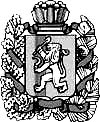 АдминистрацияКазачинского районаОТДЕЛ ОБРАЗОВАНИЯ 663100, с. Казачинское, Красноярского края.,ул. Советская 144тел. 8 (391-96) 21-4-04, 21-6-91Факс: 8 (391-96) 21-225<rajono@krasmail.ru>ОКПО 02100728,ИНН/КПП 2417001829/241701001                                                                                                    ЭтапыСрокиКлючевые мероприятияМесто проведенияОтветственныеI этап.Организационный01.06.2019-15.06.2019Подготовка приказа Отдела образования, разработка положений, графиковОтдел образования,МКУ  «РЦО»Волкова С.Ю., Никифорова Е.В., I этап.Организационный19.06.19Проведение установочного семинара с управленческими командамиМКУ «РЦО»Никифорова Е.В.I этап.Организационный15.06.19-30.06.19Создание проектных команд и проблемных групп в муниципальных общеобразовательных учрежденияхОУРуководители ОУII этап.Подготовительный01.07.19-27.09.19Разработка проектов муниципальных общеобразовательных учреждений по повышению качества образованияОУ Руководители ОУII этап.Подготовительный28.08.19Презентация проектов на муниципальном Форуме педагогических и управленческих практик  проектов муниципальных общеобразовательных учреждений по повышению качества образованияОУРуководители ОУII этап.Подготовительный01.09.19-31.10.19Открытая экспертиза реализации проектов ОУМКУ  «РЦО»Никифорова Е.В., Волкова С.Ю.,Чащина Е.К.III этап.Практический01.11.19-01.09.20Проведение семинаров с привлечением специалистов КИПК:«Приемы формирования групп читательских умений»;«Управление образовательной организацией по результатам оценочных процедур»;«Применение критериальной системы оценивания учебных достижений обучающихся при реализации ФГОС на основе Способа диалектического обучения»ОУНикифорова Е.В.Руководители ОУ, III этап.Практический01.09.19-01.09.20Проведение семинаров  проблемных групп по формированию функциональных грамотностейОУРуководители проблемных групп.III этап.Практический01.11.19-01.11.20Проведение Дня открытых дверей в ОУ по представлению опыта реализации школьных проектовОУРуководители ОУ.III этап.Практический01.02.20-01.03.20Семинар в МБОУ Рождественской СОШ по использованию групповых форм работы на урокеМБОУ Рождественская СОШКириллова О.А., Никифорова Е.В.  III этап.Практический01.03.20-01.04.20Оформление управленческих практик в РАОПНикифорова Е.В., Руководители ОУIV этап. Подведение итогов и оформление результатов проекта01.11.20Круглый стол по итогам реализации проектаМКУ «РЦО»Никифорова Е.В., Руководители ОУ IV этап. Подведение итогов и оформление результатов проекта27.08.21-31.08.21Представление основных результатов реализации Муниципального проектаАвгустовский педагогический совет 2021г.Никифорова Е.В., Руководители ОУ